REPASO DE MATEMÁTICASTEMA 9: FRACCIONES DECIMALES, PORCENTAJES Y PROBLEMAS CON PORCENTAJESCompleta la tabla y escribe cómo se lee.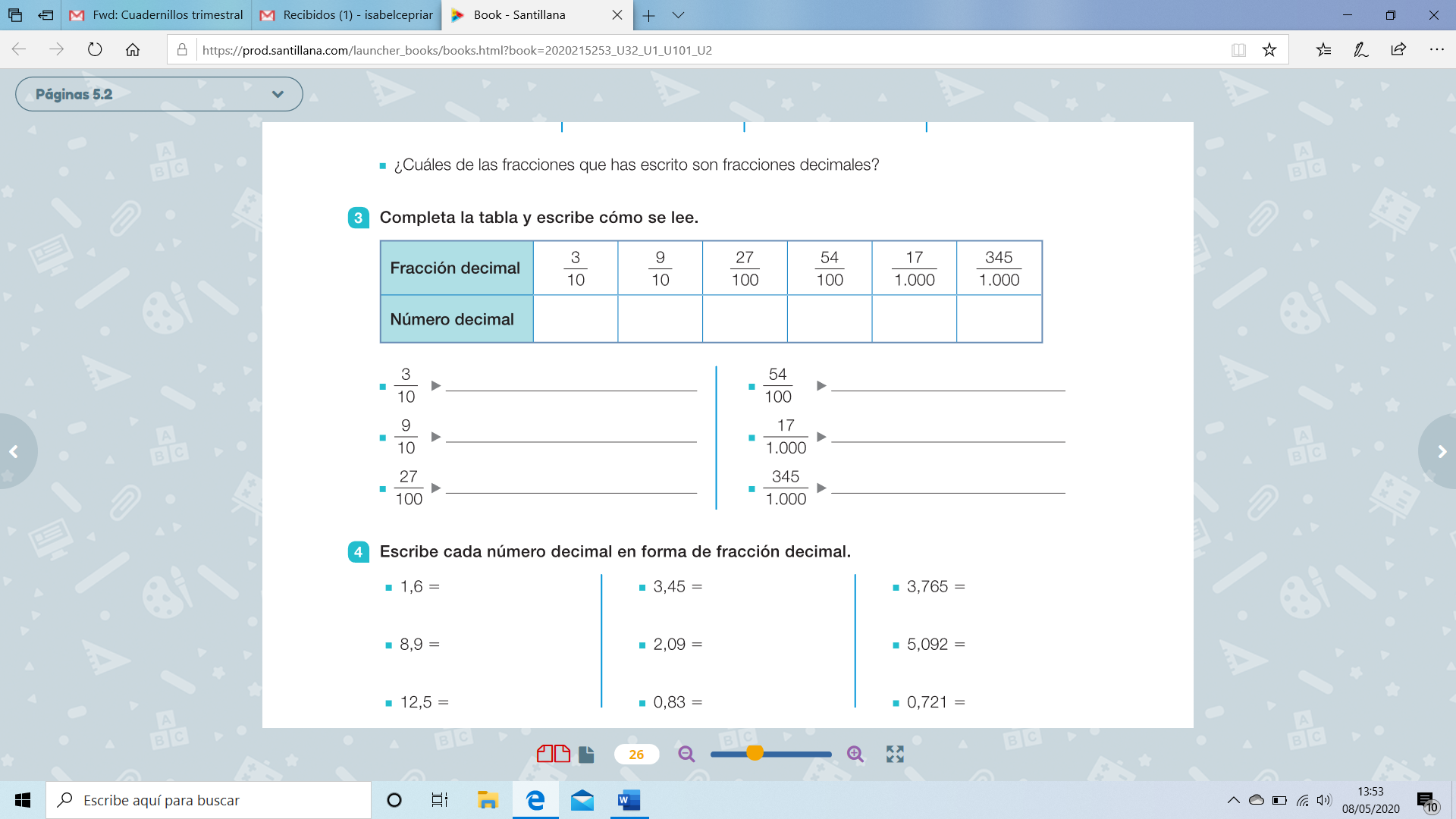  Escribe cada número decimal en forma de fracción decimal. 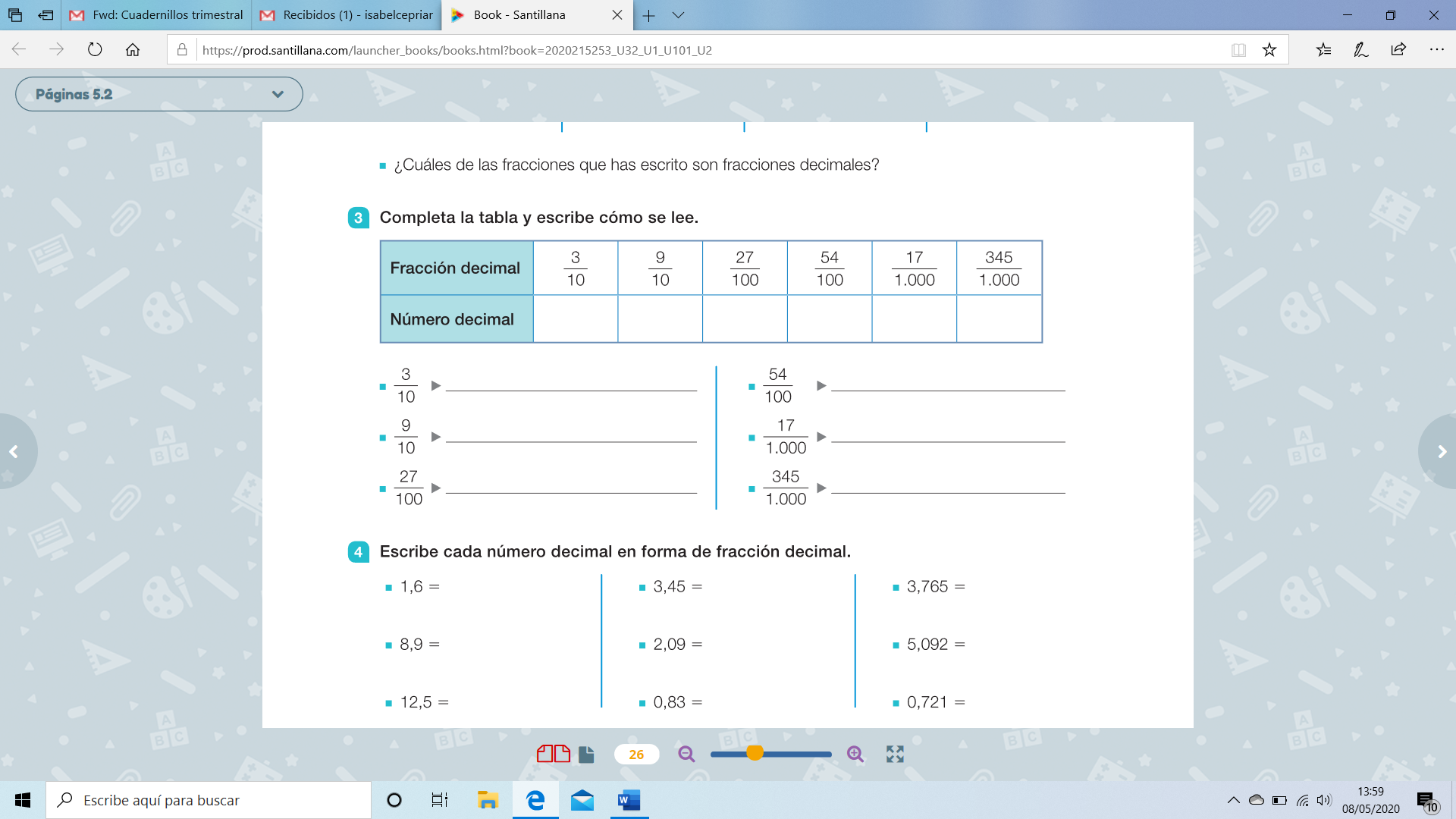  Escribe cada porcentaje en forma de fracción y en forma decimal.  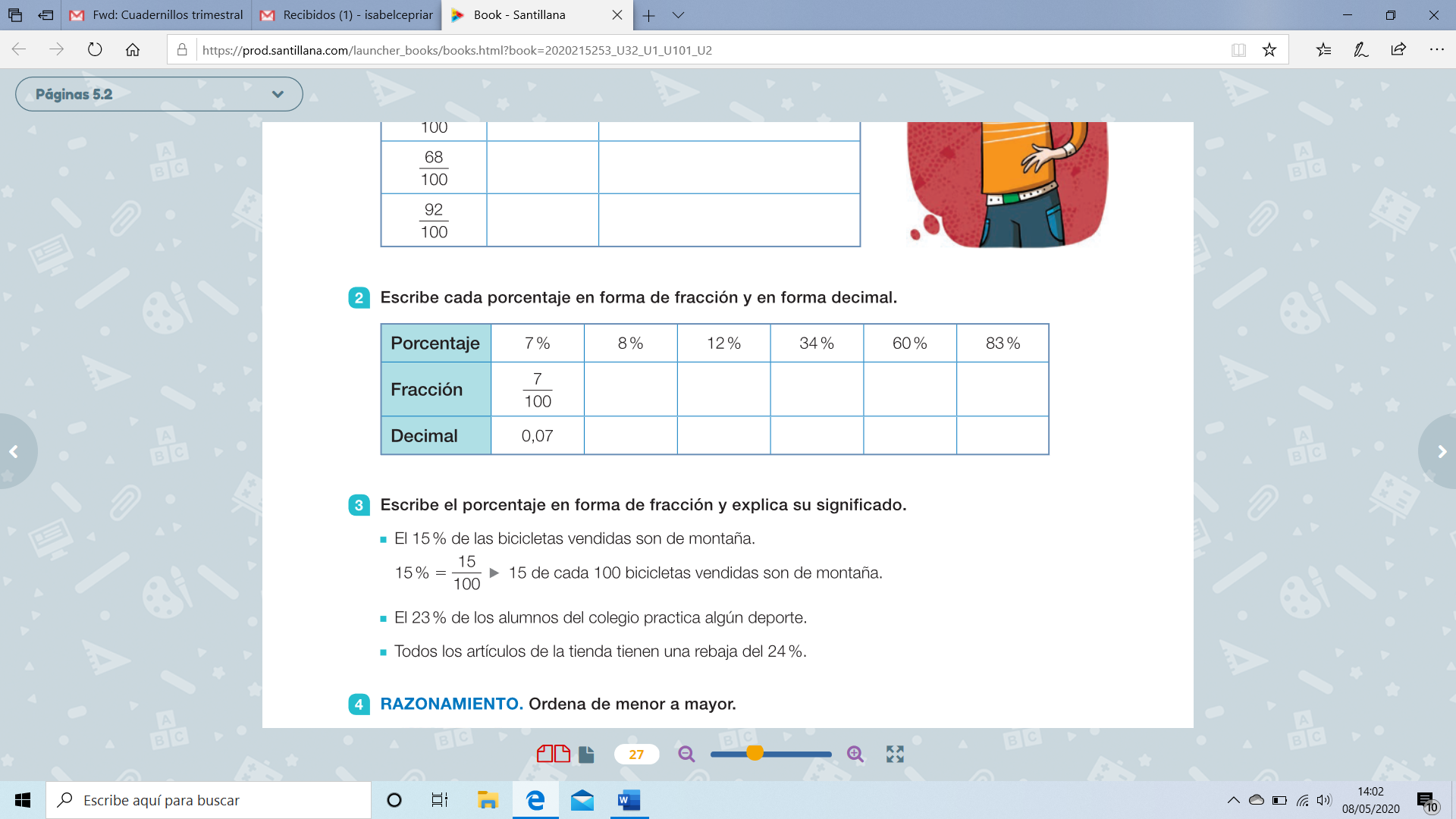  Calcula. 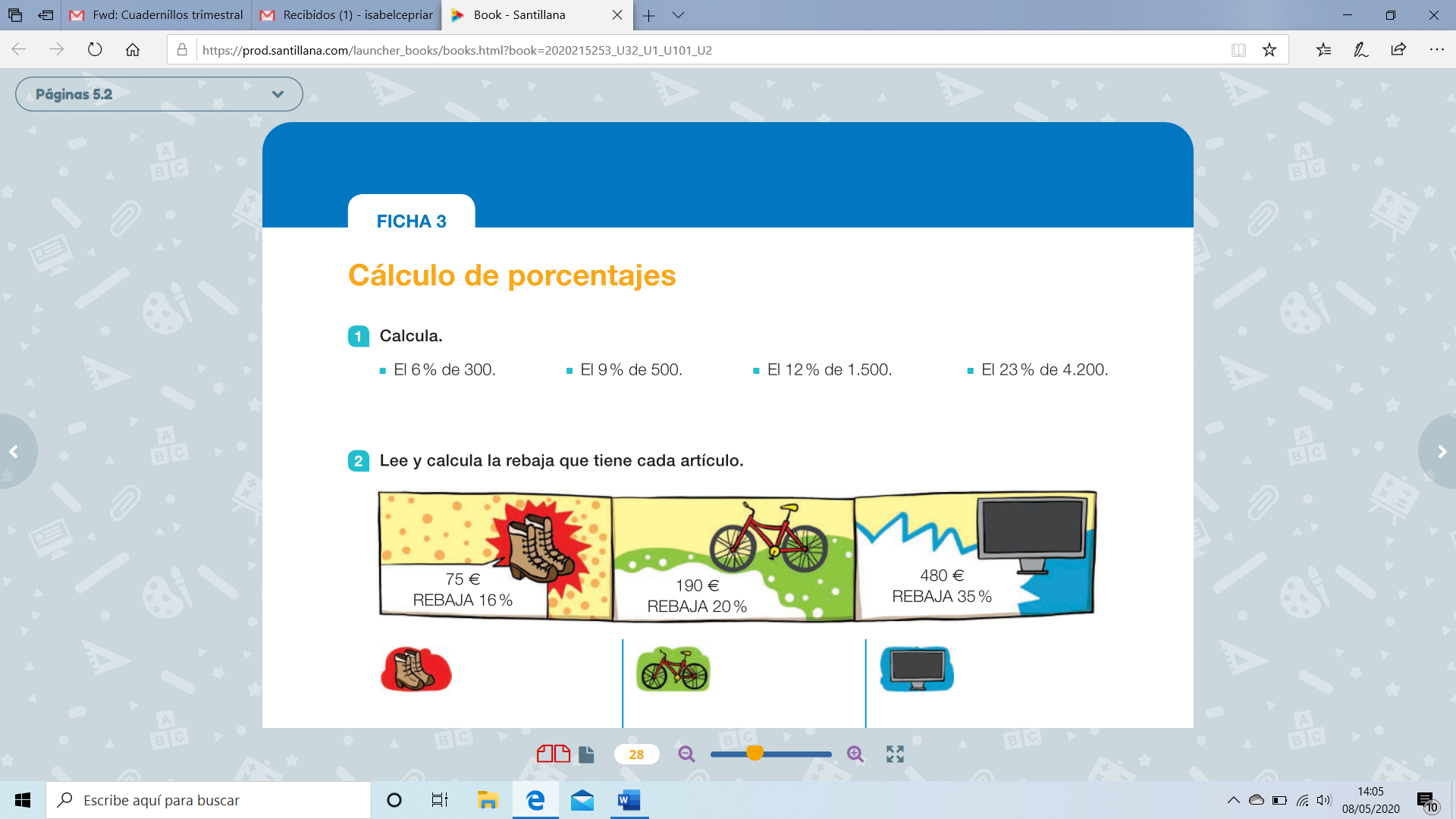  Lee y calcula la rebaja que tiene cada artículo.   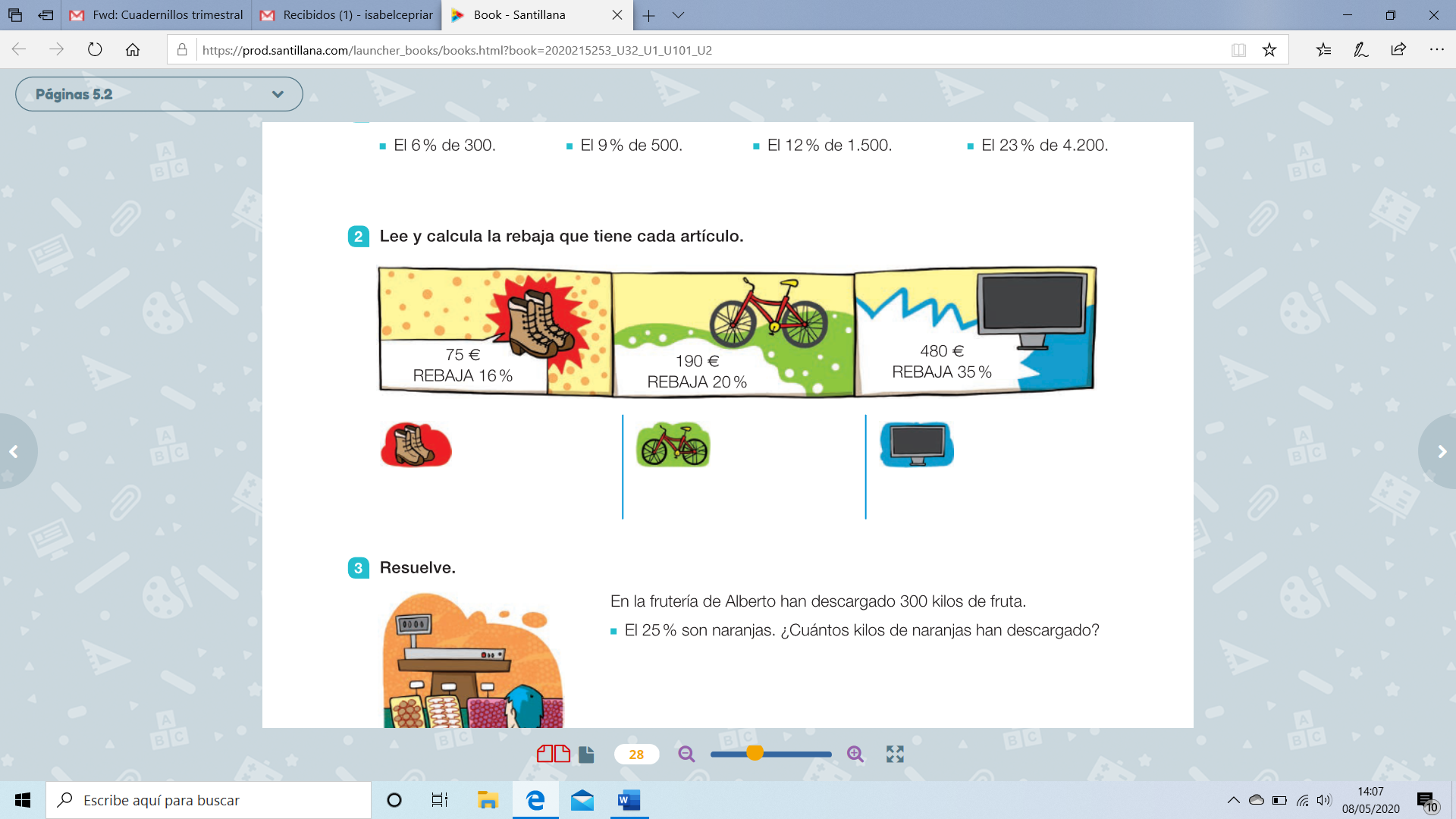   Resuelve.      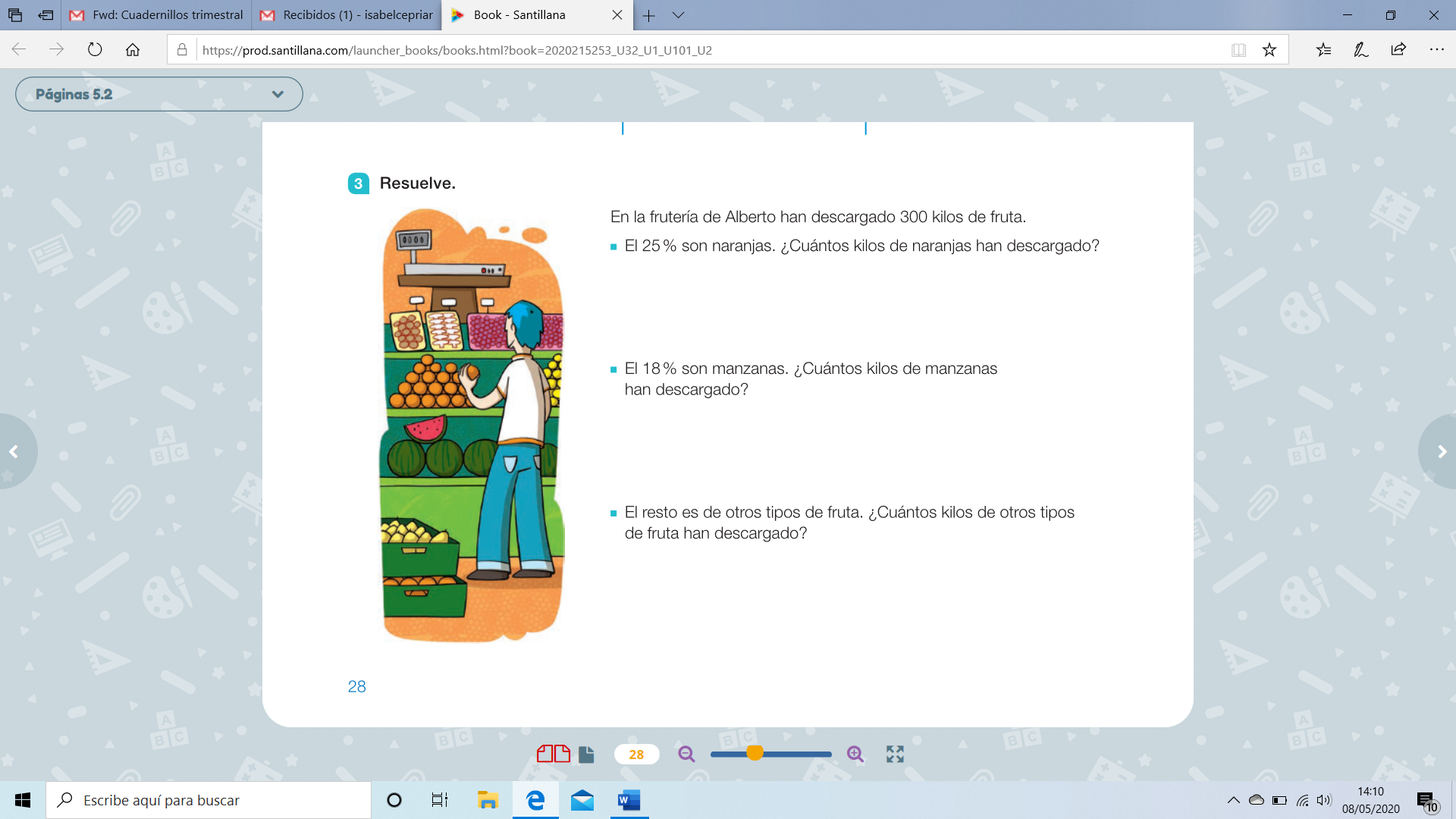  Calcula y completa cada factura.   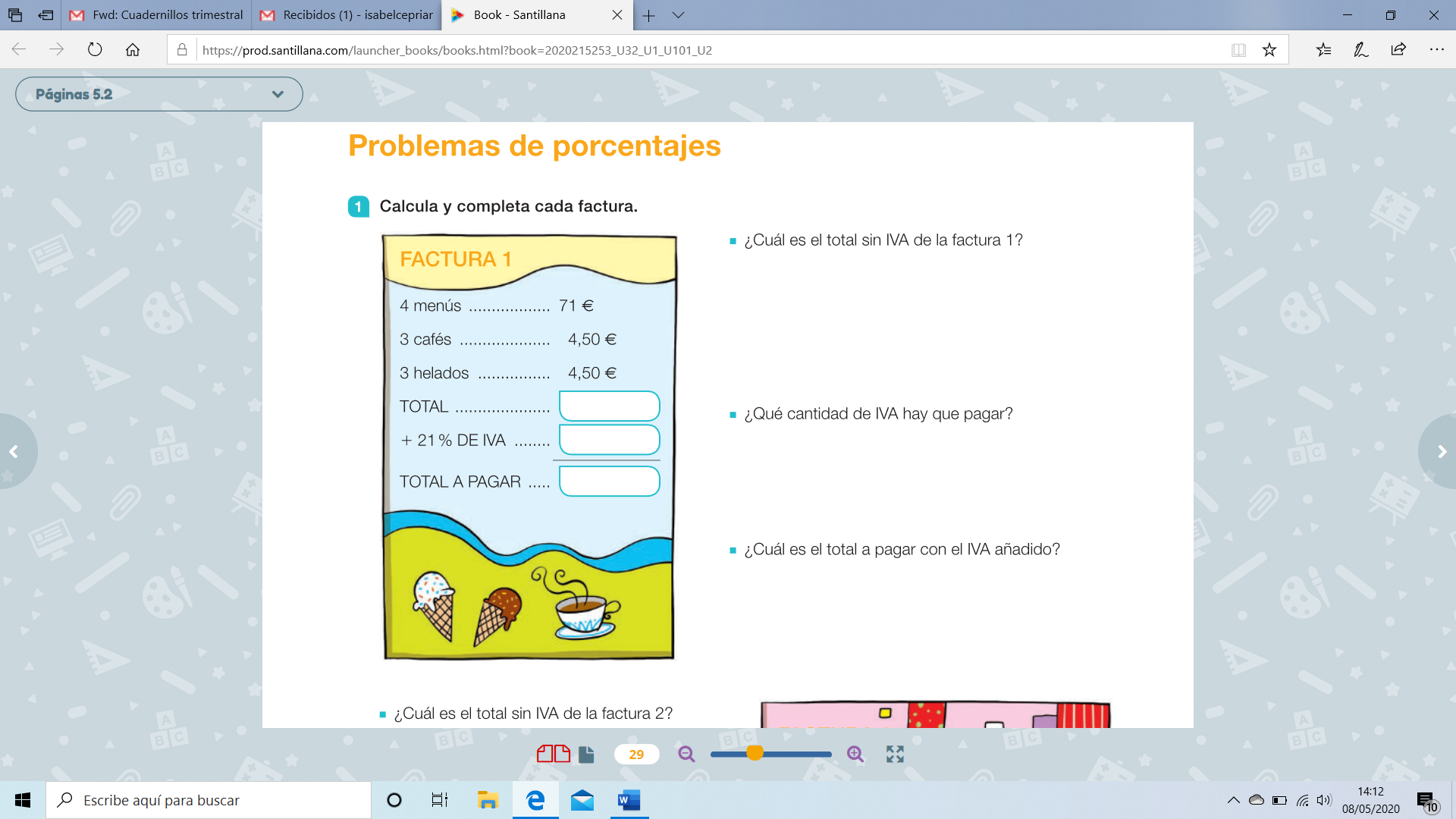 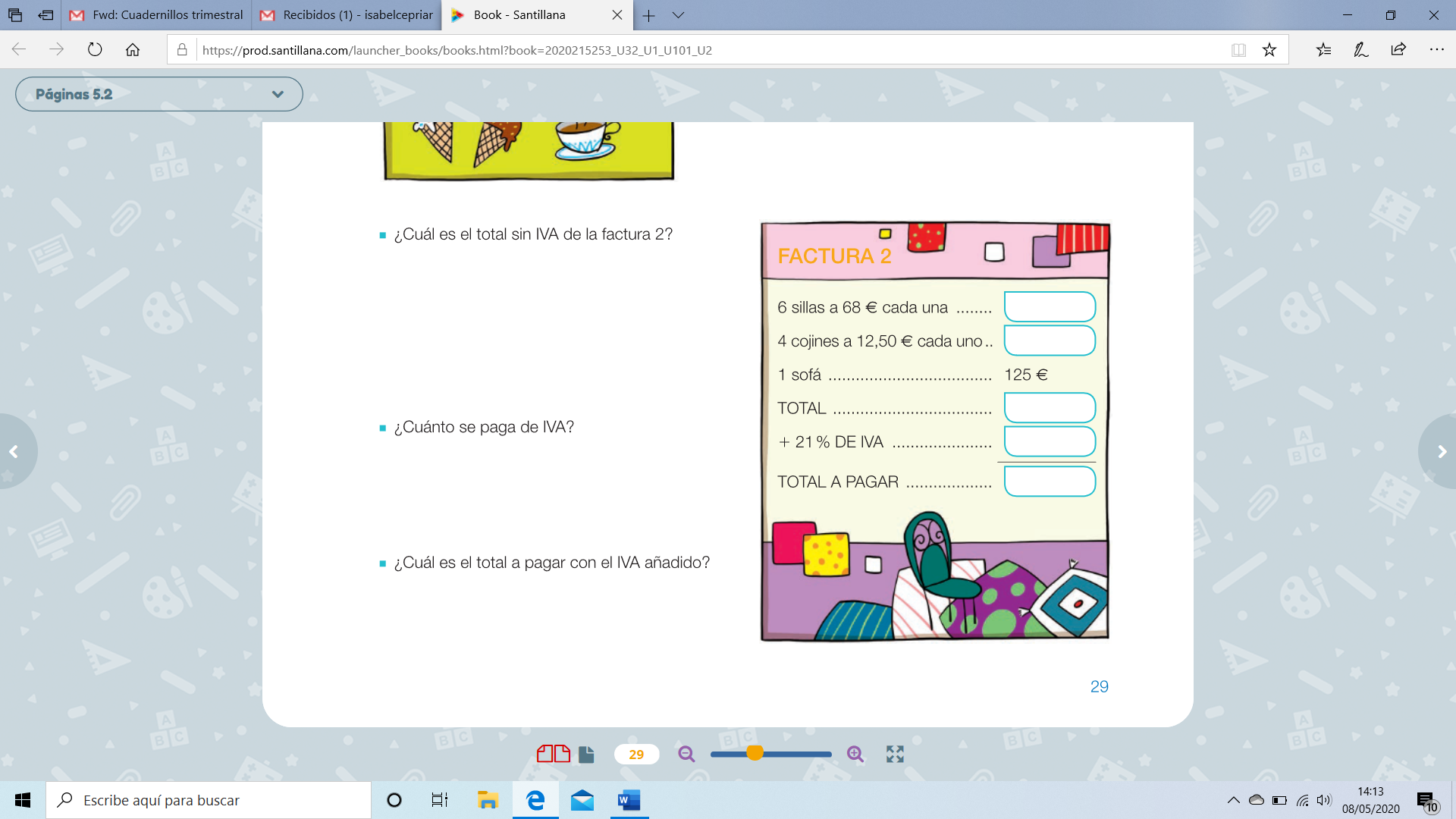 